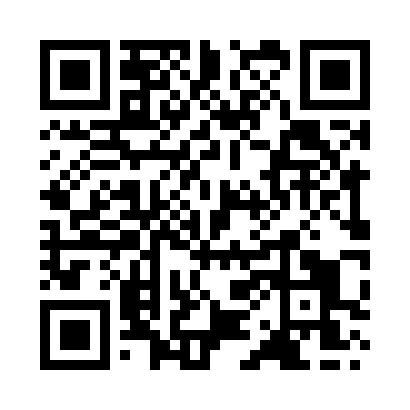 Prayer times for Wawne, East Riding of Yorkshire, UKMon 1 Jul 2024 - Wed 31 Jul 2024High Latitude Method: Angle Based RulePrayer Calculation Method: Islamic Society of North AmericaAsar Calculation Method: HanafiPrayer times provided by https://www.salahtimes.comDateDayFajrSunriseDhuhrAsrMaghribIsha1Mon2:504:351:056:479:3511:202Tue2:514:361:066:479:3511:203Wed2:514:371:066:479:3411:204Thu2:524:381:066:469:3411:205Fri2:524:391:066:469:3311:196Sat2:534:401:066:469:3211:197Sun2:544:411:066:469:3211:198Mon2:544:421:076:459:3111:199Tue2:554:431:076:459:3011:1810Wed2:554:441:076:459:2911:1811Thu2:564:451:076:449:2811:1712Fri2:574:471:076:449:2711:1713Sat2:574:481:076:439:2611:1714Sun2:584:491:076:439:2511:1615Mon2:594:501:076:429:2411:1616Tue3:004:521:086:429:2311:1517Wed3:004:531:086:419:2111:1418Thu3:014:551:086:409:2011:1419Fri3:024:561:086:409:1911:1320Sat3:024:571:086:399:1711:1221Sun3:034:591:086:389:1611:1222Mon3:045:001:086:379:1511:1123Tue3:055:021:086:379:1311:1024Wed3:065:041:086:369:1211:1025Thu3:065:051:086:359:1011:0926Fri3:075:071:086:349:0811:0827Sat3:085:081:086:339:0711:0728Sun3:095:101:086:329:0511:0629Mon3:095:121:086:319:0311:0530Tue3:105:131:086:309:0211:0531Wed3:115:151:086:299:0011:04